DESARROLLO COLECTIVO GRUPO AEste poema se titula “La muralla”, pertenece al poemario “La paloma de vuelo popular”, publicado en Buenos Aires en 1958, al año siguiente lo sorprende el triunfo de la Revolución cubana y regresa a su país. El autor es el poeta vanguardista cubano Nicolás Guillén. Fue a su vez, periodista y activista social. Nació en Camagüey en 1902, el mismo año en que Cuba se hizo un país independiente.Perteneció al movimiento literario denominado “negrismo”. Este buscaba reivindicar la figura del afrocubano en medio de un contexto político - social de nuevo orden en la Cuba revolucionaria.Le interesa sintetizar el verdadero mestizaje blanquinegro, el nuevo “color cubano”, que no es ni blanco ni negro.Se caracteriza por la musicalidad y oralidad de sus poemas en la que emerge la figura del verdadero cubano. Género lírico: poesía vanguardista – negrismo. Su vanguardismo reside en su rebeldía temática y en la ruptura del estilo de ese tiempo.El tema del poema “La muralla” es la unión del pueblo cubano para lograr su consolidación.En la E1 se desarrolla la idea del Trabajo en conjunto para lograr un fin sin importar las razas. Los sentimientos son de emotividad y optimismo. El yo poético se erige como un líder, como la voz del pueblo que convoca a todos para trabajar unidos (v.2, 3, 4)En la E2 encontramos la reproducción de un diálogo. Se desarrolla la idea del rechazo a lo negativo para el objetivo trazado e ingreso de lo positivo.Se evidencia alegría y deseo de libertad del colectivo cubano. (v. 13, 17, 21, 25)En la E3 se refuerza la idea de la E2 aunque se omite el diálogo.Evidenciamos musicalidad, oralidad a través del ritmo de los versos (v. 26, 27…)En la E4 notamos la repetición con mínimas diferencias con la E1. Esta parece una conclusión pues, si la E1 era la convocatoria, la E4 es la conclusión, la consecución del ambicioso objetivo trazado (v. 36, 37) (v40 hasta el 43).ANÁLISIS DE LA FORMASiguiendo con la estructura poética podemos decir que “La muralla” es un poema que en la E1 convoca. El yo poético dice qué se necesita para construir esta muralla, en la E2 y la E3 el yo poético exclama en qué momento se abrirá o se cerrará la muralla. Solo ante lo positivo la muralla abrirá sus puertas y ante lo negativo, las cerrará. La E4 es un cierre, muy parecida a la E1. Así observamos que hay una gradación e intensidad en el desarrollo del poema. Estructuralmente también evidenciamos repetición pues E1 y E4 son casi idénticas. La palabra “muralla” se repite 13 veces pues construirla es el objetivo del yo poético y para ello convoca a todos sin importar razas ni diferencia alguna.Ya hemos dicho que el poema es una canción, presenta rima, melodía y ritmo así que no es casual que las repeticiones abunden pues es una forma de fijarse en la mente del lector.En la E2, el diálogo presentado tiene una estructura en paralelo: Primero, el golpe de la puerta: “¡Tun, tun!”, la pregunta retórica: “¿Quién es?”, luego la respuesta y según sea positiva o negativa, se abre o cierra la puerta. Este esquema se repite 4 veces.En la E3 hay una reafirmación del impedimento de ingreso a lo malo y apertura a lo bueno, repitiéndose 5 veces la idea.Podemos notar correspondencias en el v2, v3 y el v4 donde se dice “tráiganme todas las manos:/ Los negros, sus manos negras,/ los blancos, sus blancas manos. Evidenciamos oposición en los v3 y v4 porque hay blanco y negro como contraste pero en el poema de Guillén se unen en un objetivo común. Es opuesta también la idea de abrir o cerrar la muralla según sea bueno o malo para su construcción.También se evidencia en el campo semántico que se relaciona con lo positivo (“paloma, clavel, laurel, amigo”) y con lo negativo (“sable, alacrán, ciempiés”).El poema de 43 versos se encuentra dividido en 4 estrofas que contienen distinta cantidad de versos. Estructuralmente notamos que la E1 y la E4 contienen ideas similares, así como la E2 y E3.Aquí notamos que su vanguardismo reside en su temática social pues la totalidad del poema convoca al pueblo a construir su nueva nación, en la metáfora de la construcción de la muralla. En cuanto a métrica observamos la siguiente organización:E1: contiene versos octosílabos de arte menor, hay una ruptura con la interjección ¡Ay! (bisílabo)  y un verso decasílabosE2: esta estrofa junto con la E3, es la mejor estructurada. Combina versos de 3-3-8-6 sílabas que se repiten 4 veces en el diálogo ficticioE3: Contiene una combinación de verso octosílabo y otro hexasílabo en una repetición de 5 veces.E4: Similar a la E1 exceptuando la ruptura del verso bisílabo.Evidenciamos abundancia de versos de arte menor debido al vanguardismo de Guillén, así como la E2 en la que se reproduce un diálogo. La organización de la métrica permite darle musicalidad y ritmo al poema, lo hace sentir como una canción.En cuanto a la ley de acentos finales, la mayoría de las palabras finales de los versos son graves, así que no hemos aumentado sílabos salvo en los v.5, v10, c 14 (“Tun, tun”).En cuanto a ritmo, se evidencia gran musicalidad sobre todo en los v.3 y 4 con el uso de comas. En el v5 con la irrupción de la interjección. En las E2 y E3 con el diálogo representado.Frente a la rima, vemos que no es perfecta, salvo en la repetición de la palabra muralla y su terminación /alla/.En la E1 vemos la siguiente rima a,b,c,b,d,a,e,f,e. (consonante y verso libre)En la E2 vemos la siguiente rima g,h,i,a en repetición paralela. (consonanate)En la E3 vemos la siguiente rima en la que solo coincide la terminación /alla/ de muralla j,a,k,a,l,a,m,a,n,aEn la E4 se repite lo mismo que la E1 sin la interjección.La musicalidad se evidencia en la aparente desigualdad de los versos, además, este poema se asemeja al son cubano, ritmo afrocaribeño típico de esta región.En el nivel morfológico evidenciamos abundancia de sustantivos. Todo ello con la intención de nombrar elementos que por sí solos, sin necesidad de adjetivos, tienen significado.La palabra muralla se repite 13 veces, mientras que manos, 6. Evidenciamos el uso de los sustantivos blancos y negros acompañados de artículo. Es interesante notar que estas dos palabras también se usan como adjetivos, siendo los únicos en todo el poema. Son usados para remarcar el color de las manos de blancos y negros, quienes juntos construirán la muralla.En cuanto a los verbos, encontramos en dos modos: imperativo: “tráiganme”, “abre”, “cierra”, “alcemos”. Esto denota lo urgente de la actividad, se tiene que hacer, es una especie de obligación pero no es molesta, al contrario: expresa un ideal  utopíaTambién está el verbo ser, en su forma indicativa “es” en la pregunta ¿Quién es?, esto da paso a los sustantivos que, siendo positivos para la causa permiten que la muralla se abra como “clavel, rosa” y siendo negativos, la muralla se cierra como en el caso de “veneno, puñal”.Hay una interjección “¡Ay!”En el nivel sintáctico encontramos frases cortas (8) y oraciones simples (16). En la E2 encontramos la representación de un diálogo. Hay una pregunta retórica usando interrogaciones y una respuesta, sin necesidad del uso de guiones ya que es el mismo yo poético quien se pregunta y a su vez contesta, pareciera que es un monólogo.Notamos el uso de puntos suspensivos cuando se anuncian los elementos que “tocan” la puerta de la muralla. También en el v43. Todo ello debido a que el poema es un anhelo, el deseo de la construcción de la muralla, el ideal.Además, encontramos abundantes exclamaciones que le dan énfasis al abrir y cerrar la muralla.En el nivel semántico es interesante notar la elección de la palabra “muralla” como título y a su vez como objeto de construcción de este ideal en forma de poema. Podríamos entenderlo de dos maneras: “muralla” como elemento fuerte y sólido que resguarde el interior de algo, en este caso el de la nueva nación. Pero también muralla como aislante, cerco, muro inmenso e indestructible que aleje todo lo negativo que quiera entrometerse en la nueva nación cubana.Es muy importante el uso de negro y blanco, opuestos irreconciliables que en este poema van a unirse para la consecución del objetivo.Muy acertado el uso del sustantivo manos, sin importar el color pues manos son el símbolo del trabajo, del obrero, incluso del esclavo… manos para construir la gran muralla.A decir verdad, el objetivo mismo es hiperbólico. ¿Todas las manos? El yo poético es ambicioso y persuasivo, quiere que todos se involucren en este trabajo. Encontramos un campo semántico de palabras positivas, que conducen a la paz y armonía de la nueva nación: “rosa, clavel, corazón, laurel, paloma”También un campo semántico de elementos negativos, que traen consigo violencia. “sable del coronel”, traición “veneno, “daga”. Guillén juega con los opuestos “abre / cierra” todo ello en un ambiente lúdico en el que se corona el “tun, tun” onomatopeya que da vida y musicalidad al texto.El registro es coloquial, familiar. No es un poema que busca llegar a las élites sino al pueblo, pertenece a la poesía popular. Todos tienen que entender qué es lo que el yo poético convoca y quiere.Figuras literarias:Figuras de sonido:Onomatopeya reflejada en los v10, 14, 18, 22. Reproduce el sonido del golpe al querer ingresar a la muralla. Figuras de sentido:Hipérbole en el v2 y 37 “todas las manos” ya que el anhelo de todo el poema es también hiperbólico pues la consolidación de toda una nación y la unión de todos los cubanos es un deseo muy grande y utópico.Paralelismo “¡Tun, tun!” /“¿Quién es?”/ “La paloma y el clavel” Expresa que la paz está llamando a las puertas de la muralla, lo cual hace suponer que admitirlos en la nueva sociedad contribuirá a la armonía y a la paz.“¡Tun, tun!” /“¿Quién es?”/ “El alacrán y el ciempiés” Expresa que el peligro para la consolidación de la nación no debe ser admitido, por eso, se cierra la puerta.Personificación “al veneno y el puñal, cierren la muralla”. El veneno y el puñal son tratados como personajes que llaman a las puertas de la muralla y son rechazados porque representan elementos negativos.Antítesis “una rosa… el sable del coronel” La oposición entre estas dos ideas (dos versos) expresan los elementos del campo semántico positivo y los del campo semántico negativo,  este último debe eliminarse para construir la hermandad de la nueva nación pacífica y armónica.Figuras retóricas:Alegoría Podemos evidenciarla a lo largo del poema ya que se usan seres sin vida de forma metafórica para expresar la construcción de la nueva nación cubana.Figuras de dicción:Hipérbaton: “Para hacer esta muralla tráiganme todas las manos” el orden lógico sería iniciar con el verbo y luego el complemento pero es obvio que el énfasis se pone en la muralla, por ello va primero.Epífora: “abre la muralla… cierra la muralla… abre la muralla…” Como notamos, esta es una epífora imperfecta, se alterna el abrir o cerrar la muralla según lo positivo o negativo que represente.El tono del poema es emotivo, anhelante, persuasivo, motivador. Hay un gran afán por conseguir la consolidación de la nueva nación.Evidenciamos una onda lúdica debido a la similitud del poema con una canción de niños, sobre todo en la E2 con el uso de la onomatopeya “tun, tun” y la respuesta “¿Quién es?”.CONCLUSIONESEl vanguardismo de Guillén se evidencia en la rebeldía de la temática, notamos en el poema la figura del negro no como un ser aislado sino como un ser integrador. Interesante la mirada de unión y de consolidación de una nación mestiza, blanquinegra.Se puede notar un compromiso social en la obra de Guillén, un espíritu comprometido con la situación social y política de su país. Todo ello en el carácter anhelante del poema. En la persuasión y la idea de trabajar todos juntos.En cuanto a la forma, el poema es innovador pues evidencia musicalidad, oralidad y ritmo al asemejarse a una canción.Las rimas no coinciden como en el texto tradicional pero sí evidencian musicalidad.Las elecciones semánticas son precisas, palabras como muralla, construir, todas, manos, blancas, negras consiguen el efecto de querer llegar al objetivo.No es casual que el poema use onomatopeyas y figuras de repetición pues con ellas consigue el efecto musical, imborrable en el oyente.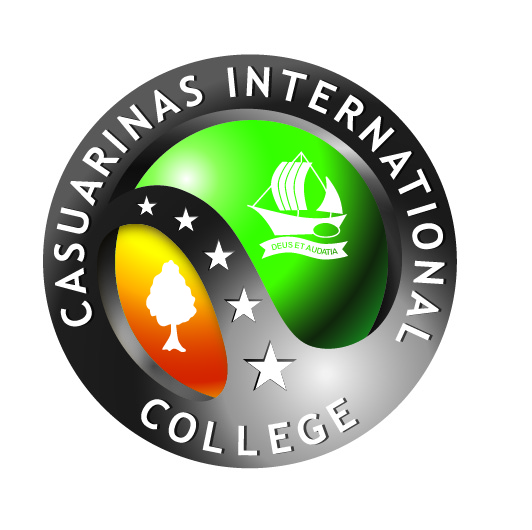 COMENTARIO DE TEXTO LÍRICO “LA MURALLA”COMENTARIO DE TEXTO LÍRICO “LA MURALLA”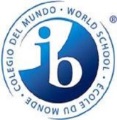 Nivel/Level: DP - GRADO 11Nivel/Level: DP - GRADO 11Asignatura/Subject: Lengua y LiteraturaAsignatura/Subject: Lengua y LiteraturaProfesor(a)/Teacher: Fiorella BalbuenaProfesor(a)/Teacher: Fiorella BalbuenaFecha/Date: Agosto 2014Fecha/Date: Agosto 2014Alumno(a)/Name :	Alumno(a)/Name :	Componentes/Sub componentes-Components/Sub componentsComprensión de Lectura / - Comunicación escritaComponentes/Sub componentes-Components/Sub componentsComprensión de Lectura / - Comunicación escritaComponentes/Sub componentes-Components/Sub componentsComprensión de Lectura / - Comunicación escritaComponentes/Sub componentes-Components/Sub componentsComprensión de Lectura / - Comunicación escritaContextualización  del texto ObraAutorMovimiento  literarioGéneroAnálisis de los contenidosTemasIdeasSentimientosElementos estructurales GradaciónRepeticiónSimetríaDiseminación/RecolecciónOposiciónParalelismoComposición  u organizaciónExterna: división en estrofasInterna: división en partes de acuerdo con la presencia o ausencia de alguno de estos elementos estructurales. Las distintas estrofas se agrupan en partes de acuerdo con el elemento estructural predominante que las define.Relaciones  (A partir del análisis de la composición interna del texto, analizar  detalladamente  en cada sección o parte, justificando con citas textuales)Aspecto fónicoMedidaRimaRitmoOrganización estrófica Estilo Nivel morfológicoEstilo Nivel sintácticoEstilo Nivel semántico – registro (formal, familia, culto?)Uso de figuras literarias y por qué